Załącznik nr 1 do zapytania ofertowego …………………………….                                                                             dnia …………….                                       pieczątka oferentaOFERTAOdpowiadając na skierowane do nas zapytanie ofertowe, dotyczące zamówienia publicznego realizowanego na podstawie art. 2 ust.1 pkt  1 ustawy z dnia 11 września 2019r. Prawo zamówień publicznych    ( t.j. Dz. U. z 2022r., poz. 1710 z późn.zm.) dotyczącego:Dożywiania dorosłych mieszkańców gminy Złoty  Stok   w 2023 rokuSkładamy ofertę następującej treści:Za przygotowanie  i dostarczenie jednego jednodaniowego  gorącego posiłku do mieszkań osób uprawnionych na terenie gminy Złoty Stok oferujemy wykonanie zamówienia:za cenę netto ……………………………………zł.(słownie:………………………………………………………………………………………………………………….)obowiązujący  podatek VAT ……...% ………………………………………… zł.za cenę brutto  ……………………………………zł.(słownie:……………………..………………………………………………………………………….…………….)Akceptujemy postawione przez Zamawiającego, w zapytaniu ofertowym, warunki.Oświadczamy, że firma jest płatnikiem podatku VAT  o numerze identyfikacyjnym NIP ………..…………….… INFORMACJA DOTYCZĄCA WYKONAWCY:Oświadczamy, że:zobowiązujemy się wykonać zamówienie zgodnie z warunkami podanymi                    w ogłoszeniu o zamówieniu,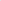 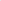 zapoznaliśmy się z warunkami podanymi przez Zamawiającego w ogłoszeniu                         o zamówieniu i nie wnosimy do nich żadnych zastrzeżeń,zyskaliśmy wszelkie niezbędne informacje do przygotowania oferty i wykonania zamówienia,akceptujemy wzór umowy oraz istotne postanowienia umowy, a także termin realizacji przedmiotu zamówienia podany przez Zamawiającego,w przypadku udzielenia nam zamówienia zobowiązujemy się do zawarcia umowy                    w miejscu i terminie wskazanym przez Zamawiającego,oświadczamy,  iż ubiegając się o realizację zamówienia pn. „ Dożywianie  dorosłych mieszkańców gminy Złoty  Stok  w 2023 roku.” gwarantuję wdrożenie odpowiednich środków technicznych i organizacyjnych, spełniających wymogi określone dla przetwarzania danych osobowych zgodnie Rozporządzeniem Parlamentu Europejskiego i Rady (UE) 2016/679 z dnia 27 kwietnia 2016 roku w sprawie ochrony osób fizycznych w związku  z przetwarzaniem danych osobowych i w sprawie swobodnego przepływu takich danych oraz uchylenia dyrektywy  95/46/WE (ogólne rozporządzenie o ochronie danych).Zapoznałam/zapoznałem się z klauzulą informacyjną i nie wnoszę zastrzeżeń. Do oferty dołączam następujące dokumenty i załączniki:………………………………………………………………………………………………………………………………………………………………………………………………………………………………………………………………………………………..……………                                   ……………………………………………..                                             (podpis osoby upoważnionej)